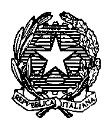 ISTITUTO COMPRENSIVO VILLA MINOZZO Corso Prampa, 11 - 42030 Villa Minozzo (RE) tel.0522/801115 – 0522/525241Indirizzo e-mail: reic842004@istruzione.it – pec: reic842004@pec.istruzione.itc.f. 80013950359 - www.icvillaminozzo-re.edu.it -Codice Univoco per Fatturazione Elettronica: UFVL9Y ESITO NEGATIVO DI TAMPONE AUTOSOMMINISTRATOAUTODICHIARAZIONE AI SENSI DELL’ART. 47 D.P.R.  N. 445/2000 Minori che frequentano comunità scolastiche/educativeIl sottoscritto COGNOME 	 NOME 	CF	 residente in _______________________________	( 	)Via 	_________ Tel 	Cell 	 e-mail 	in qualità di ____________________________________________	DEL MINORECOGNOME 		NOME	CF		Data di Nascita	Consapevole che le dichiarazioni false, la falsità negli atti e l’uso di atti falsi comportano l’applicazione delle sanzioni penali previste dall’art. 76 del D.P.R.445/2000 e la decadenza dai benefici eventualmente conseguenti al provvedimento emanato sulla base della dichiarazione non veritieraDICHIARA SOTTO LA PROPRIA RESPONSABILITÀChe il suddetto minore nelle 24 ore precedenti è stato sottoposto a tampone per il rilevamento della positività al virus SARS-CoV2Che il tampone di cui al punto precedente ha dato esito NEGATIVO.	 Che sono trascorsi 14 giorni dall’esito positivo del primo tamponeIn fede	Data(Firma del dichiarante)Il modulo compilato è da inviare all’indirizzo email istituzionale del docente coordinatore di classe per la scuola secondaria di primo grado e al docente prevalente per la scuola primaria.Il presente modulo sarà conservato nel rispetto della normativa sulla tutela dei dati personali, fino al termine dello stato di emergenza sanitaria.